At North Duffield we pride ourselves in the food we offer the children.  All our meals are freshly cooked on site, many made from the basic ingredients.Our menu ensures your child gets a balanced diet, which we base on The School Food Standards.  By using the standard, we are trying to encourage healthy eating habits.Allergies and Special DietsFull allergen information is available and special dietary requirements are catered for, please contact the school if you would like further information.School Meal OptionsVegetarian options are available on request.The school offers the children an alternative of jacket potato, with cheese, beans or tuna.Please note if your child orders a jacket they will still receive the vegetable and pudding options on the menu.  We do encourage all the children to have a hot lunch. the alternative option IS for children who may not like the main meal.  Please discuss the menu with your child. 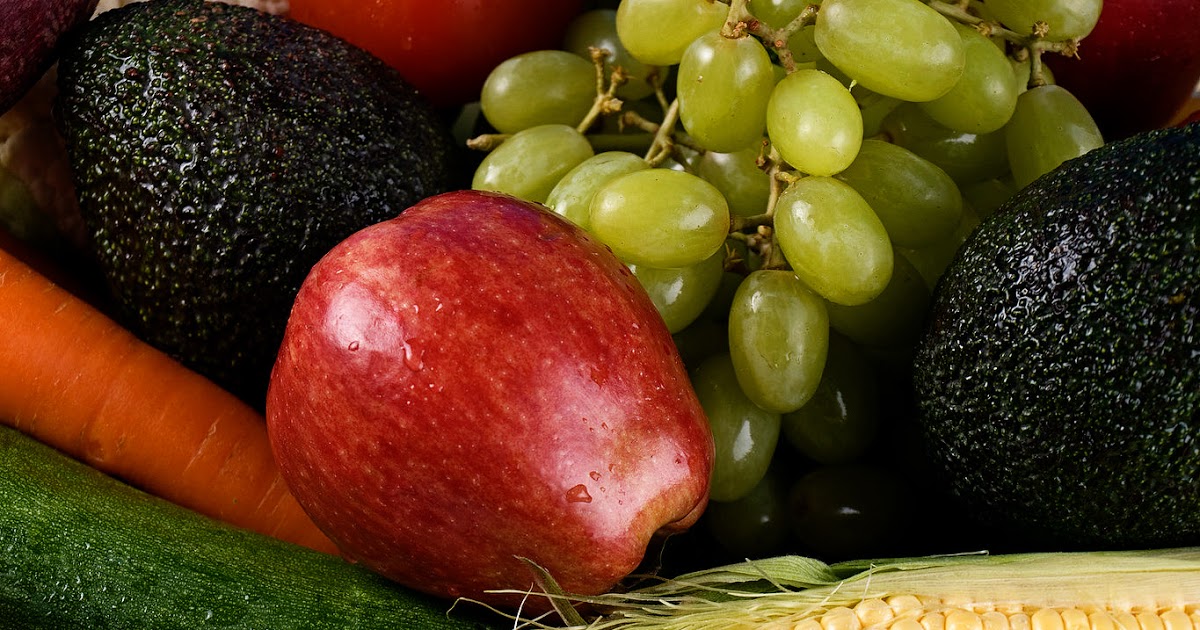 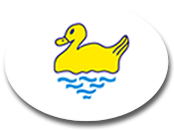 4
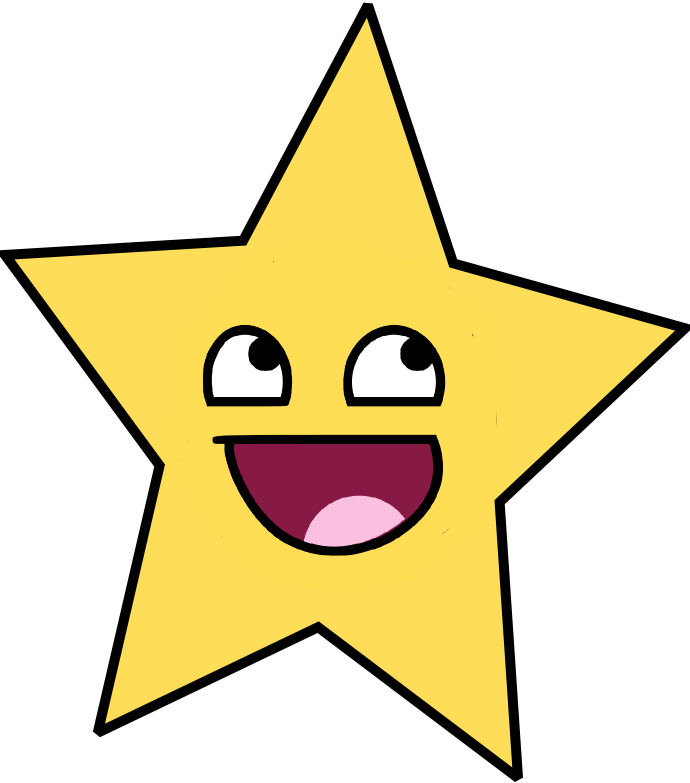 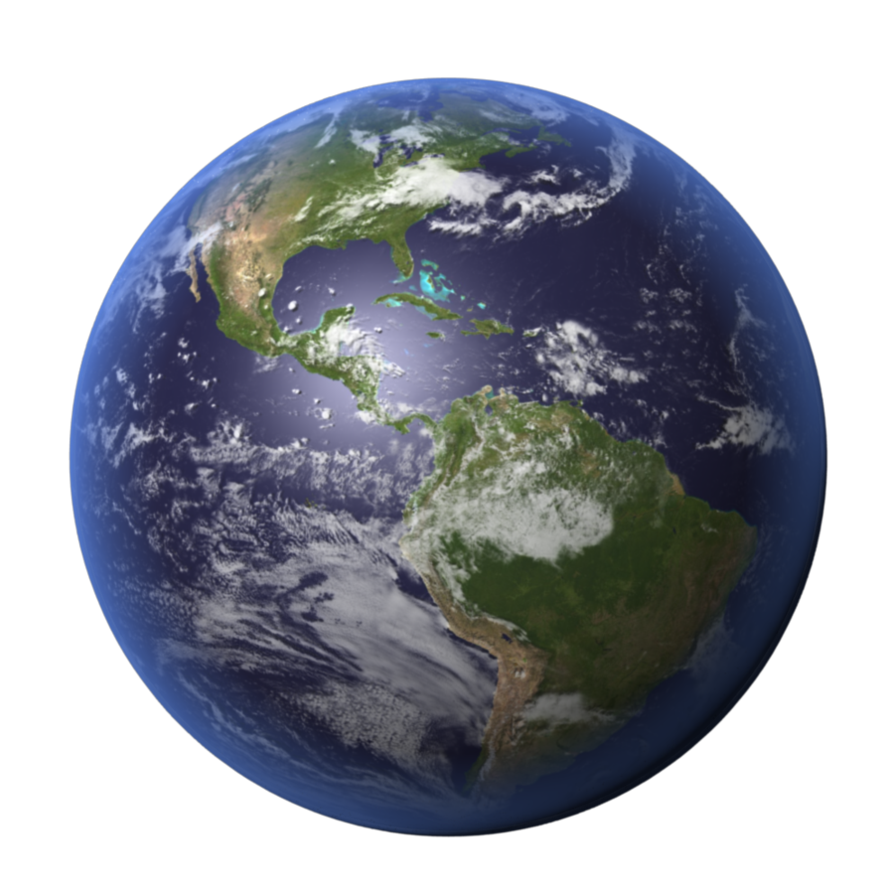 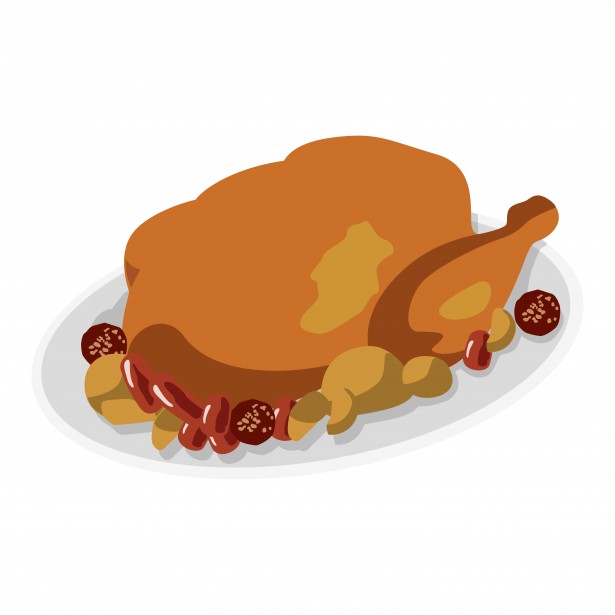 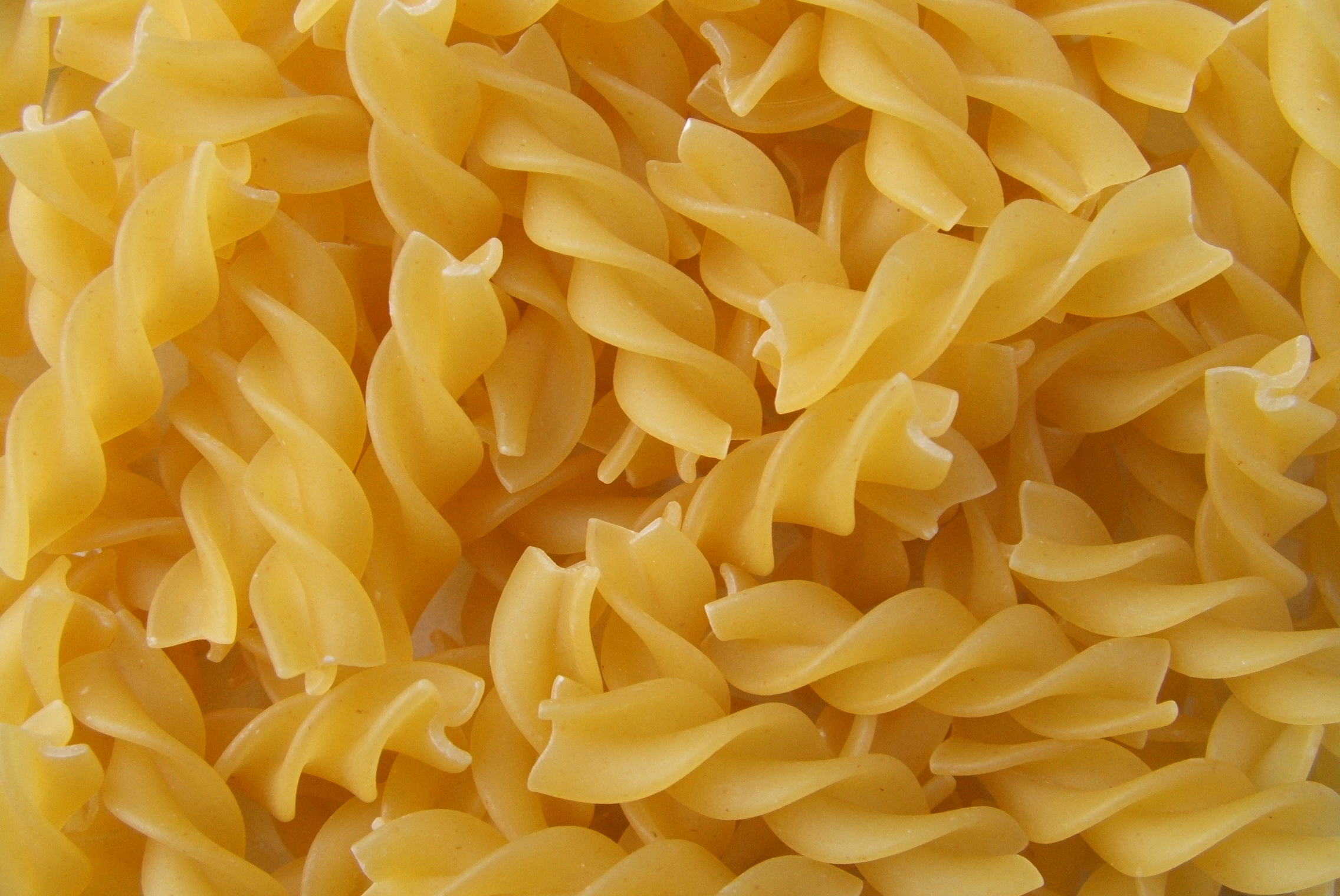 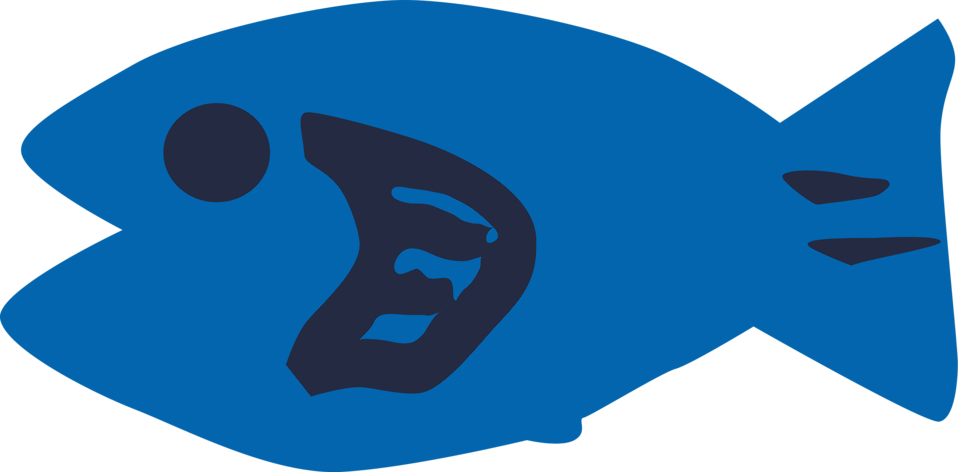 